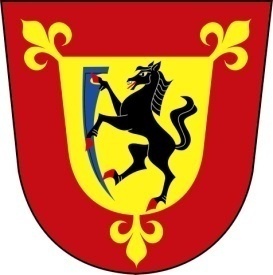    OBECNÍ ÚŘAD ČERNOTÍN             IČO:   00 301 141   753 68 Černotín č.1                              tel.:    581 602 903          okres Přerov                                   e-mail: cernotin@volny.czČernotín 14.7.2016Č.j.: CRN/481/2016                                                                                                           Informace ve smyslu zákona č. 106/1999 Sb., o svobodném přístupu k informacímNa Vaši žádost Vám sdělujeme, že v souvislosti s provozem loterií a jiných podobných her povolených podle zákona č. 202/1990 Sb., nedošlo v obci Černotín k žádnému narušování veřejného pořádku. Obec Černotín obecně závaznou vyhláškou č. 1/2013 vydala zákaz provozování sázkových her. Na katastru obce Černotín nejsou žádná místa, kde by se sázkové hry, loterie a jiné podobné hry provozovaly.S pozdravem                                                                -----------------------------------------------                                                                            Ing. Jiří Andrýs, starosta                             